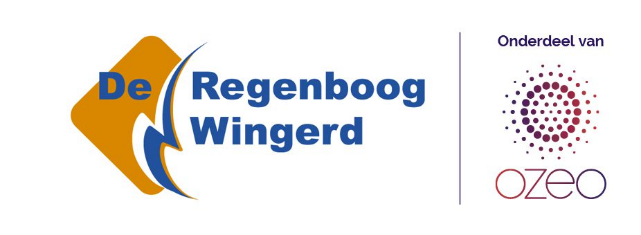 Verzoek om extra verlofNaam leerling 				………………………………………………………………………………………………Geboortedatum 			………………………………………………………………………………………………Adres, postcode en woonplaats 	………………………………………………………………………………………………Telefoon 				………………………………………………………………………………………………Gevraagde verlofperiode 		………………………………………………………………………………………………Naam school 				De Regenboog (SO) / De Wingerd (VSO)Reden voor de aanvraag 		……………………………………………………………………………………………… (indien van toepassing)		ð werkgeversverklaring ð medische verklaringð andere bijlage, t.w.: …………………………………………………………..Naam ouder:				………………………………………………………………………………………………Datum:					………………………………………………………………………………………………Handtekening:				………………………………………………………………………………………………Voornemen directie:			………………………………………………………………………………………………					………………………………………………………………………………………………Datum:					………………………………………………………………………………………………Handtekening:				………………………………………………………………………………………………Advies leerplichtambtenaar:		………………………………………………………………………………………………					………………………………………………………………………………………………Datum:					………………………………………………………………………………………………Handtekening:				………………………………………………………………………………………………Toelichting Het uitgangspunt is dat elke ingeschreven leerling elke schooldag naar school gaat. Er kunnen zich omstandigheden voordoen waardoor de leerling niet naar school hoeft. Extra verlof wordt alleen toegestaan als er sprake is van een gewichtige omstandigheid. Hiervan is b.v. sprake bij een huwelijk van bloed- of aanverwanten t/m de 4e graad. Vakantie is over het algemeen geen reden voor het toestaan van extra verlof. De vakantie dient te worden opgenomen in de schoolvakanties. Er zijn evenwel zeer incidenteel situaties denkbaar (vanwege de specifieke aard van het beroep van een van de ouders), waarin dit niet mogelijk is. Een tweede vakantie is dit zeker niet. Wel kan b.v. een gezinsactiviteit waarvoor per schooljaar ten hoogste twee dagen verlof wordt gevraagd, aangemerkt worden als een gewichtige omstandigheid. Aanvragen om extra verlof dient u minimaal 3 weken vooraf schriftelijk in te dienen bij de directeur van de school. Speciale aanvraagformulieren zijn beschikbaar bij de administratie van de school. De directeur beslist op het verzoek nadat deze advies heeft ingewonnen bij de leerplichtambtenaar. De directeur mag slechts eenmaal voor ten hoogste tien dagen per schooljaar verlof verlenen en het verlof kan geen betrekking hebben op de eerste twee lesweken van het schooljaar